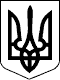 МІНІСТЕРСТВО ОСВІТИ І НАУКИ УКРАЇНИКРИВОРІЗЬКИЙ НАЦІОНАЛЬНИЙ УНІВЕРСИТЕТКафедра іноземних мов«ЗАТВЕРДЖУЮ»Голова приймальної комісії ________________ M.I. Ступнік«___»________________2020 p.ПРОГРАМАвступного випробування з іноземної мови для прийому на навчанняза ступенем «магістр»(усі спеціальності)Кривий Ріг 2020Програма складена на підставі дисциплін циклу підготовки бакалаврів, передбачених відповідно до освітньо-професійних програм Програму склали: 1.	к.п.н., доц.  Голівер Н.О.						 /_____________/ (науковий ступінь, вчене звання, прізвище та ініціали)			(підпис)2.____ст. викл. Бондар І.Г						 /_____________/ (науковий ступінь, вчене звання, прізвище та ініціали)			(підпис)3.	ст. викл. Лях І.В.							 /_____________/ (науковий ступінь, вчене звання, прізвище та ініціали)			(підпис)Завідувач кафедри		к.п.н., доц.  Н.О.Голівер			 /_____________/В.о декана факультету інформаційних технологій к.т.н., доц.  І.О. Музика			/_____________/ЗМІСТВСТУПАктуальною вимогою на сучасному етапі поступу України є забезпечення певного рівня володіння іноземними мовами у майбутніх фахівців, що сприятиме їхній конкурентоспроможності у науковій і виробничій сферах  в Європі й у світі, та вимагає від майбутніх магістрів впевненого володіння іноземними мовами, що й повинно стати важливим елементом їхньої професійної підготовки. Згідно з Правилами прийому до ДВНЗ «Криворізький національний університет» (ДВНЗ «КНУ») у 2019 р. та Положенням про організацію прийому на навчання до ДВНЗ «КНУ» за ступенем «магістр» прийом відбувається на конкурсній основі. Для вступників на навчання за ступенем «магістр» передбачено складання вступного випробування з іноземної мови. Вимоги вступного випробування з іноземної мови на навчання за ступенем «магістр» базуються на  навчальних програмах бакалаврату, передбачених для вищих навчальних закладів, які здійснюють підготовку фахівців за відповідними спеціальностями. Зміст тестових завдань вступного екзамену не виходить за межі таких програм. Програма вступного екзамену враховує Загальноєвропейські Рекомендації з мовної освіти щодо рівнів володіння мовою, компетенцій користувача, можливих контекстів користування мовою, контролю результатів навчання та ґрунтується на вимогах рівня володіння іноземною мовою В2, який є стандартом для ступеня бакалавра, і який є загальним для вступників різних спеціальностей. Програма носить загальний характер і може використовуватись для різних спеціальностей та спеціалізацій професійної підготовки.Мета проведення вступного випробування з іноземної мови на навчання за ступенем «магістр» – перевірка знань, практичних навичок та вмінь, отриманих у процесі оволодіння іноземною мовою на рівні «бакалавр». Вимоги до вступників при складанні вступного випробування з іноземної мови. Для успішного засвоєння освітньо-професійної програми навчання за ступенем «магістр» вступники повинні мати базову вищу освіту за відповідним напрямом або повну вищу освіту за відповідною спеціальністю та здібності до оволодіння знаннями, уміннями і навичками з іноземної мови, що формують його мовленнєву компетенцію, яка, в свою чергу, є комбінацією лінгвістичної, соціокультурної та прагматичної компетенцій. Таким чином, комплексний характер вступного випробування з іноземної мови передбачає перевірку цілої низки різнопланових знань, умінь і навичок, а саме:уміння читати та повністю розуміти іноземні тексти з побутової, країнознавчої, суспільно-політичної, економічної та фахової тематики;вільне володіння усним монологічним та діалогічним мовленням у межах вищезазначеної тематики;уміння здійснювати письмові контакти в ситуаціях академічного, ділового та професійного спілкування;уміння сприймати іноземне мовлення, яке виголошено в нормальному темпі;володіння навичками перекладу як з іноземної мови на рідну, так і з рідної на іноземну в межах суспільно-політичної, загальноекономічної, країнознавчої та фахової тематик.Для вступу на навчання за ступенем «магістр» вступники повинні мати знання:граматичних структур, що є необхідними для гнучкого вираження відповідних функцій та понять, а також для розуміння і продукування широкого кола текстів в академічній та професійній сферах; правил синтаксису, щоб мати можливість розпізнавати і продукувати широке коло текстів в академічній та професійній сферах; широкого діапазону словникового запасу (у тому числі термінології), що є необхідним в академічній та професійній сферах; мовних форм, властивих офіційним та розмовним реєстрам. Навчальна та довідкова література Англійська моваВерба Л.Г., Верба Г.В. Граматика сучасної англійської мови. ТОВ «ВП Логос», Київ, 2012.Павліченко О.М. Граматичний практикум ІІІ рівень.-4-е вид.-Х.:Ранок, 2011David Gordon Smith. English for Telephoning. - Oxford University Press – 2011.Dinos Demetriades. Information Technology/ Workshop. - Oxford University Press, 2011. D. Spencer. Gateway B2. Student’s Book. – Macmillan, 2017.Eric H. Glendinning, John McEwan. Oxford English for Information Technology. - Oxford University Press, 2006.George Yule. Oxford Practice Grammar. Oxford University Press, 2012.Jenny Dooley, Virginia Evans. Grammarway 2-Express Publishing-2010. John and Liz Soars. New Headway Intermediate. Fourth edition. – Oxford University Press – 2011.Macmillan English Dictionary for advanced learners. – Macmillan Education, 2014.Michael Swan, Catherine Walter. How English Works. A grammar practice book. Oxford University Press, 2010.Rebecca Chapman. English for Emails. - Oxford University Press – 2015.Santiago Remacha Esteras. English for Computer Users. - Cambridge, 2009.Virginia Evans. Round Up. Grammar Practice. Vol. 5,6. – Pearson Education LTD, 2010.  Німецька мова1. Белозьорова О. , Корінь С.Німецька мова. Граматичний практикум.  -  Ранок, 2013..2.Бориско Н.Ф. Deutsch ohne Probleme. - K: Логос; М.: Рольф, 2000 – Teil 1. - 480 S. – Teil. 3.Паремська Д., Паремська С. Німецька мова. Читаємо. Розуміємо. Розмовляємо. -  Арій., 2017.4.Паремська Д. Німецька мова. Практична граматика. – Арій, 2015. 5.Christian Fandrych, Ulrike Tallowitz. Klipp und klar A1/ B2 Übungsgrammatik Grundstufe Deutsch.  -  Klett-Методика,  2016.6.H.Dreyer, R.Schmitt. Lehr- und Übungsgrammatik der deutschen Sprache (Neubearbeitung) – Hueber, 2009.Французька моваКрючков Г.Г. Французька мова: Початковий курс: Підручник. - К.: Вища школа, 2009.Коржавин А.В. Пособие по техническому переводу с французского языка: учебное пособие для технических вузов. - М.: Высш. шк., 1988.И.Н. Попова, Ж.А. Казакова, Г.М. Ковальчук. Французский язык – 15-е стереотипное. – М., 2001. Крючков Г.Г. Французька мова: Початковий курс: Підручник.- К.: Вища школа, 2009.Cathrine Dollez, Silvie Pons. Alter-Ego 4. – Hachette, 2010.Corina Brillant, Virginie Bazou, Romain Racine, Jean-Charle Schenker. Le nouvel Edito, Niveau B2. – Didier, 2012.Maia Gregoire, Odile Thievernaz. Grammaire progressive du Français. Clé International, 2010.Навчально-методична літератураАнглійська моваБондар І.Г., Костіна Л.С., Курбатова Т.В. Методичні вказівки до вивчення розмовних тем з дисципліни «Іноземна мова» для самостійної роботи студентів І-ІІ курсів усіх напрямів підготовки денної та заочної форм навчання.  - Кривий Ріг: Видавничий центр ДВНЗ «КНУ», 2015.Бузуверя Л.К. Англійська мова. Методичні вказівки та збіркав прав на тему «Часові форми дієслова» для самостійної роботи студентів 1 та 2 курсу всіх спеціальностей. – Кривий Ріг: Видавничій центр КТУ, 2015. БузуверяЛ.К., Штельмах С.М., Мельник О.О., Кірлаш М.П., Кругленко Л.В. Методичні вказівки по вивченню граматики англійської мови для самостійної роботи студентів 1 та 2 курсу всіх спеціальностей. – Кривий Ріг: Видавничій центр КТУ, 2007. Голивер Н.А. Компьютерные  технологи при изучении иностранных языков. - Кривий Ріг. «Мінерал», 2011.Голівер Н.О. Інформаційні технології в навчанні: дидактичні проблеми, методичні рекомендації з використання. – Кривий Ріг. «Мінерал» , 2011.Голівер Н.О., Шалацька Г.М. методичні рекомендації з організації самостійної  та індивідуальної роботи при вивченні дисципліни «Іноземна мова (за професійним спрямуванням)» для студентів з усіх напрямів підготовки та форм навчання. - Кривий Ріг: Видавничій центр КТУ, 2010.КостенкоЛ.І., Костюк С.С. Тексти, завдання, розмовні теми для самостійної роботи з дисципліни «Англійська мова професійного спрямування» для студентів  І та ІІ курсів факультету інформаційних технологій та менеджменту заочної форми навчання. - Кривий Ріг: Видавничій центр КТУ, 2007.Костенко Л.І., Курбатова Т.В., Бондаренко Т.Г., Бондар І.Г. English-Speaking Countries. Збірка текстів та завдань для аудиторного опрацювання та самостійної роботи студентів ІІ курсу всіх спеціальностей денної та заочної форм навчання. – Кривий Ріг, 2007.Німецька моваЛях І.В., Цигуль О. В. Методичні вказівки до вивчення теми «Моя спеціальність» з використанням галузевої термінодогії з німецької мови для студентів 2 курсу економічних і технічних спеціальностей. – Кривий Ріг, 2014.Французька моваЗадорожня Н.П., Поротікова О.В., Словник – мінімум з французької мови  для студентів денної та заочної форм навчання вищих немовних навчальних закладів. Кривий Ріг, 2008.Рекомендована літератураАнглійська моваКачалова К.П., Израилевич Б.Е. Практическая грамматика английского языка в 2-х томах. – Киев,- Методика, 2011.Michael Swan, Catherine Walter. – How English works. A grammar practice book. – Oxford, - Oxford University Press, 2011. L.G. Alexander. Longman Advanced Grammar. Reference and Practice. – Longman Group UK Limited, - England, 2010. Macmillan English dictionary for Advanced Learners. – Macmillan Publishers Limited, - Oxford, 2010.Raymond Murphy. English Grammar in Use. – Cambridge University Press, 2013.Rebecca Chapman. English for Emails. - Oxford University Press, 2007.Німецька моваБориско Н.Ф. Україна:  читаємо, говоримо, дискутуємо. – К.: 2004.Люшневська Т.Г. Німецька мова, модуль 1. – К.: 2004.3.Постникова Е.М. Тексты для чтения на немецком языке. – К.: 2008.4. Басова Н.В. Німецька мова для технічних ВНЗ. – Р.-н.-Д.: – 2005.5. Шульц Х., Зундермайєр В. Немецкая грамматика с упражнениями. – М.: Иностранный язык, 2010.ФранцузькамоваЗбірник текстів для домашнього читання: Навч.посібник/ Авт. – укл. О.Д.Колечко, В.Г. Крилова, І.М.Машкова, І.А.Яременко; за заг.ред. О.Д.Колечко. – К: КНЕУ, 2000.Стефанкина Л.П. Французский язик. Ускоренный курс (для начинающих). – М.: Высш.шк., 1991.Французька мова. Теми з перекладом / Уклали Пантелеєва О.Я., Ємельянова Є.С. – Харків: Ранок, 1998.Прискорений курс французької мови. Підручник / Г.Г. Крючков. – К.: Вища школа., 1994.Le nouveau sans frontières. Méthode de français. Manuel. / Philippe Dominique et d’autres. – Paris.: Clé international, 1998.Le nouveau sans frontières. Cahier d’exercices. / Michele Verdelhan et d’autre. – Paris.: Clé international, 1998.Колечко О.Д., Крилова В.Г.  Ділова французька мова. – К.: КНЕУ, 1999. Grammaire 6-e. Collection plus-que-parfait. Francoise Descoubes, Joelle Paul. Bordas, Paris, 1990.A la découverte de notre langue. Andre hinard, Louris Idraj, Christine Lamotte. Editions Magnard, Paris, 1993.Grammaire et expression. Serge Leroy, Juy Baille, Louis Rabier, Editions Nathan, Paris France, 1990.Grammaire retz des collegues. Bernard Coute, Stephane Karabetian, Francoise Ravez. Editions Retz, Paris, 1992.Michele Boulares, Jean-Louis Frerot. Grammaire progressive du Français, niveau avancé. – Clé International, 2006.стор.Вступ…………………………………………………………………………….4Перелік дисциплін, що виносяться на вступне випробування………………………………………………………………..4Порядок проведення вступного випробування…………. ……………….4              Перелік тем та питань з дисциплін, що виносяться на вступне випробування………………………………………………………………..5Критерії оцінювання тестових завдань різних рівнів складності……….6Рекомендована література для підготовки до вступного випробування……………………………………………………………….6Перелік дисциплін, що виносятьсяна вступне випробуванняНа вступне випробування на навчання за ступенем «магістр» виносяться такі дисципліни:Іноземна моваДілова іноземна соваПорядок проведення вступного випробуванняДля проведення вступного випробування створюється предметна екзаменаційна комісія. Вступне випробування проводиться у письмовій формі у відповідності до нормам чинного законодавства та Правилами прийому до ДВНЗ «Криворізький національний університет» у 2019 р. та Положенням про організацію прийому на навчання до ДВНЗ «Криворізький національний університет» за ступенем «магістр» у формі тестування.У зв'язку з необхідністю комплексної перевірки вищезазначених умінь та навичок, вступне випробування проводиться у вигляді тесту, що містить 45 завдань різного рівня складності – прості, середні, складні (по 15 питань кожного рівня складності). Час тестування – 80 хвилин.Формат вступного випробування з іноземної мови на навчання за ступенем «магістр» базується на вимогах рівня володіння мовою В2. Перелік тем та питань з дисциплін, що виносяться на вступне випробуванняГраматична компетенція як знання та вміння користуватися граматичними ресурсами мови розглядається як цілісний механізм виконання комунікативних завдань в рамках даної ситуації. Мовні функції, необхідні для виконання комунікативних завдань, визначаються контекстом, пов’язаним із навчанням і спеціалізацією. Граматичний матеріал перевіряється в тісному зв’язку з лексичним. Основна увага приділяється володінню вступниками граматичною компетенцією, а також стилістичному і прагматичному використанню граматичних структур у реальній мовній комунікації. На вступному випробуванні з іноземної мови перевіряються знання, вміння та навички вступників на базі загальної та загальнотехнічної лексики у межах такого граматичного матеріалу: Англійська моваPrepositionsWord formationDegrees of comparison (adjectives and adverbs)Countable and uncountable nouns. Determiners and quantifiers used with countable and uncountable nounsTenses (Indefinite, Continuous, Perfect, Perfect Continuous)ParticiplesModal verbs and their equivalentsPassive VoiceSequence of TensesInfinitive and Infinitive ConstructionsGerundConditionals. Subjunctive MoodНімецька мова:Das Substantiv. Deklination der SubstantivePersonalpronomen, Demonstrativpronomen, Possessivartikel und „kein“Verbformen im Aktiv (Präsens, Imperfekt, Perfekt, Plusquamperfekt, Futurum I)Trennbare und untrennbare VerbenVerbformen im Passiv (Präsens, Imperfekt, Perfekt, Plusquamperfekt, Futurum I)Reflexive VerbenModalverbenWortfolge, SatzgefügeAdjektiv. Steigerungsstufen des AdjektivsInfinitivgruppen (um…zu + Infinitiv; statt…zu +Infinitiv; ohne…zu+ Infinitiv)Infinitivkonsrtuktionen (haben+zu+Infinitiv, sein+zu+Infinitiv )Французька моваL’article. L’article défini, indéfini, partitif contractéLe nom. Le féminin des noms, le pluriel des nomsL’adjectif. La place de l’adjectif dans la proposition. Le pluriel des adjectives, le feminin des adjectifs. Le dégres de comparaison des adjectifsLe verbe. Les verbs pronominaux. L’impératifL’adverbe. La formation des adverbes à l’aide de suffixe -ment. Les degrés decomparaison des adverbesLe pronom. Les pronoms indéfinis, les pronoms personnels, les pronoms démonstratifsLes types des propositions interrogativesLes verbes. Les temps simplesLes verbes. Les temps composésLa forme passiveL’infinitif. L’infinitif présent, passéLa mise en reliefLa préposition. La conjonctionLa concordance des temps de l’indicatifLe subjonctif présent, passé. La formation et l’emploiLe gérondif, le participe présent, l’adjectif verbalLe participe passé. L’accord du participe passé  avec le nomКритерії оцінювання Вимоги вступного випробування на навчання за ступенем «магістр» з іноземної мови базуються на вимогах рівня володіння іноземною мовою В2 (згідно Загальноєвропейських Рекомендацій з мовної освіти), який є стандартом для освітньо-кваліфікаційного рівня «бакалавр» і який є загальним для вступників різних спеціальностей.Розроблені завдання вступного екзамену з іноземної мови передбачають перевірку сформованості іншомовно-мовленнєвої комунікативної компетенції студентів, які вступають до магістратури, таким чином:Рекомендована література для підготовкидо вступного випробування